（参考）前回の様子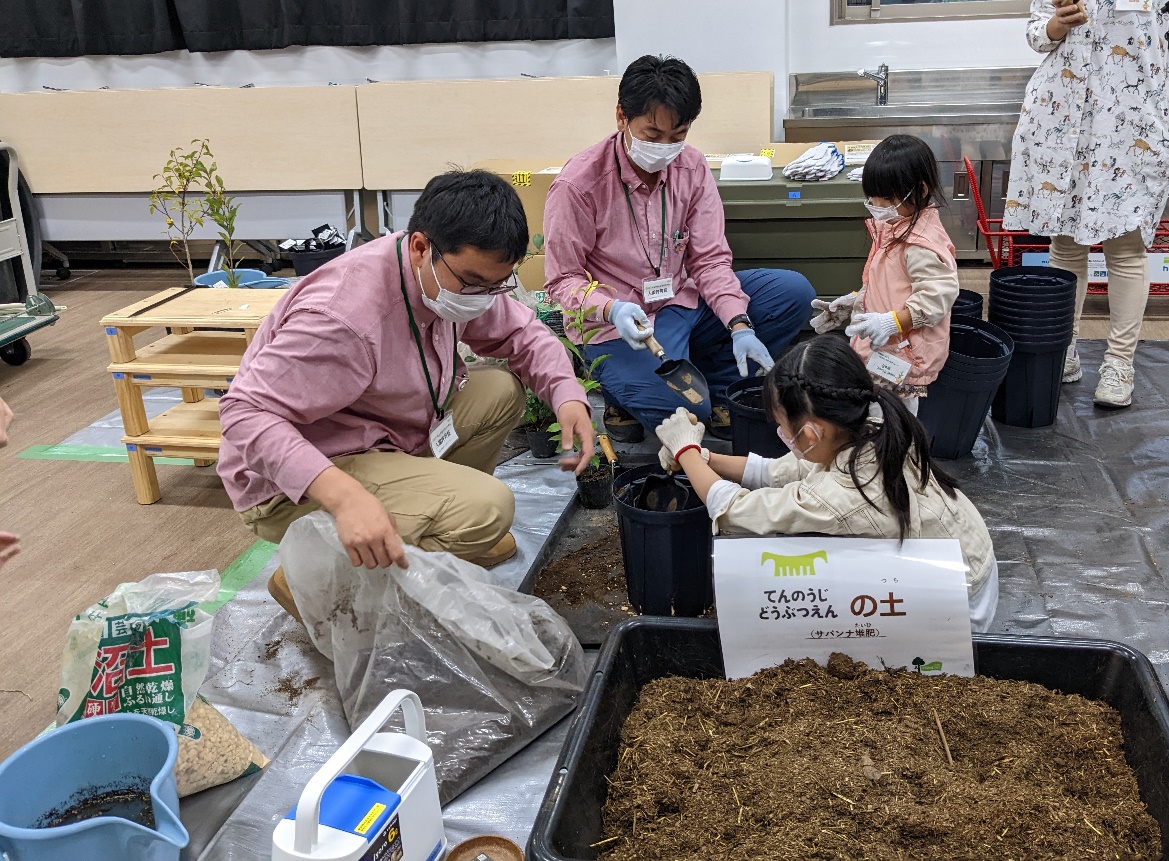 天王寺動物園の堆肥を使った植樹体験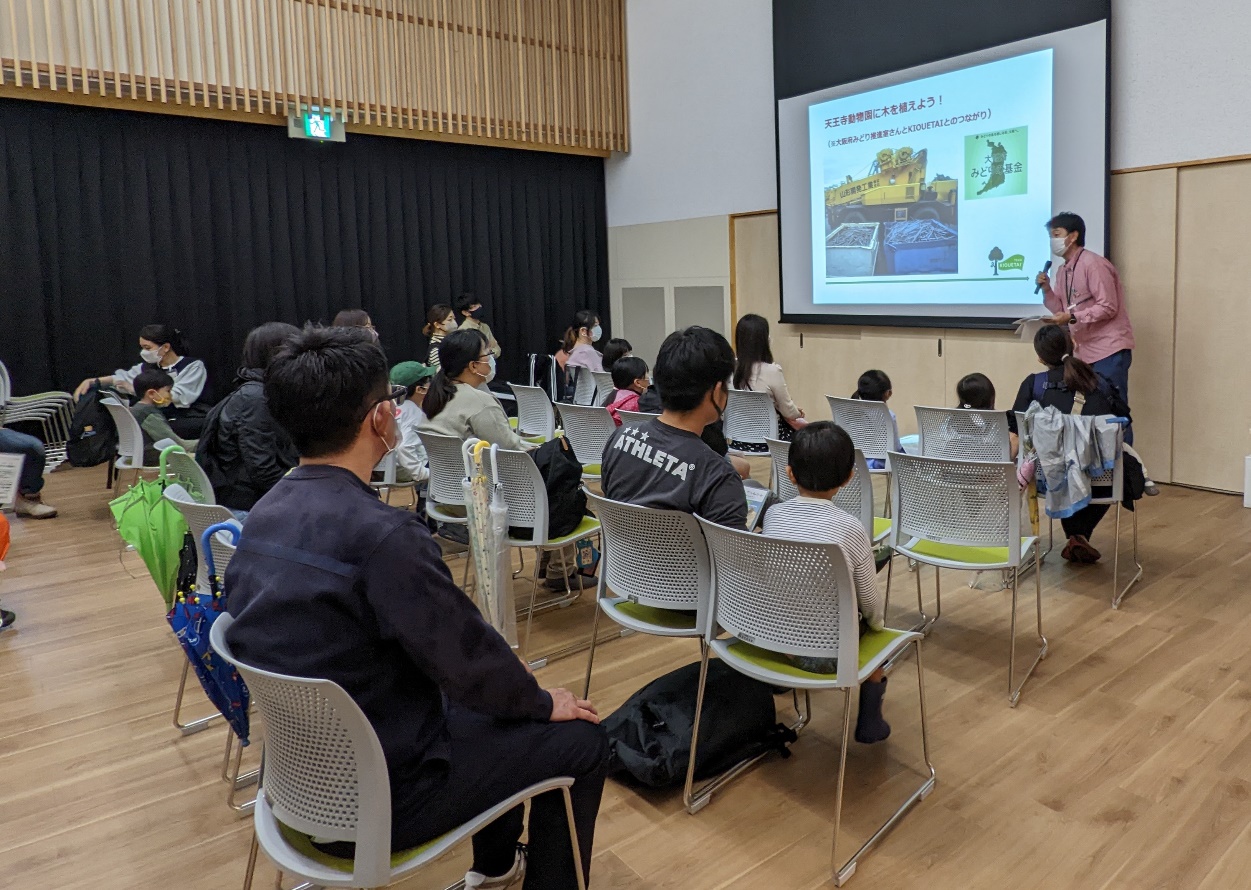 植樹活動についての講話